ROYAUME DU MAROC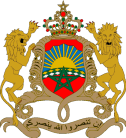 Ministère de l’Agriculture, de la  Pêche  Maritime, De Développement Rural des Eaux et Forêtsوزارة الفلاحة ،الصيد البحري، التنمية الفلاحية و المياه و الغابات************************************Direction Régionale de l’Agriculture Beni Mellal Khénifraالمديرية الجهوية للفلاحة بني ملال خنيفرةالاثنين 21 مارس 2022بني ملال (مركز الاستقبال للقطب الفلاحي) : القافلة الوطنية حول التجميع الفلاحي من الجيل الجديد تحط رحالها بجهة بني ملال خنيفرة.في إطار تنزيل محاور استراتيجية "الجيل الأخضر 2020-2030" الجديدة على المستوى الجهوي، ولا سيما "الجيل الجديد" من التجميع الفلاحي، فإن وكالة التنمية الفلاحية (ADA)  بتنسيق مع المديرية الجهوية للفلاحة بجهة 
بني ملال خنيفرة، قامت بتنظيم لقاءا جهويا يوم 21 مارس 2022 بمركز الاستقبال للقطب الفلاحي لبني ملال والذي يندرج في إطار القافلة الوطنية حول التجميع الفلاحي من الجيل الجديد.الهدف الرئيسي من هذا الحدث الفلاحي الهام هو تحسيس مختلف الفاعلين الجهويين و المستثمرين من أجل تعزيز عملية إنشاء مشاريع التجميع الفلاحي من الجيل الجديد كنموذج ابتكاري لتنظيم الفلاحين حول خواص أو تنظيمات مهنية فلاحية. من هذا المنطلق، فإن جهة بني ملال خنيفرة، بما تزخر من إمكانات زراعية مهمة، قد انخرطت في هذه الدينامية من خلال تنفيذ 7 مشاريع للتجميع على الصعيد المحلي و 6 مشاريع بيجهوية تهم القطاعات الرئيسية التالية : الشمندر السكري، الزيتون، التفاح، الحليب و اللحوم الحمراء. ويجري حاليا دراسة 10 مشاريع في إطار « الجيل الجديد » للتجميع تهم حوالي 1.400 من المُجَمَّعين و  بمساحة إجمالية تناهز 20.000 هكتارا. وستوطد هذه المشاريع مكتسبات مخطط المغرب الأخضر وتعزز عدد مشاريع التجميع.وقد شكل هذا اللقاء الجهوي فرصة لتقييم وضعية التجميع الفلاحي وتقديم الإطار التنظيمي الجديد والنصين التطبيقيين الجديدين للقانون رقم 04-12 للتجميع الفلاحي. ويوفر هذا الإطار تبسيطا مهما للمساطر مع مراجعة لشروط ومعايير الأهلية، فضلا عن إدماج نماذج وسلاسل جديدة للتجميع و وضع نسب تفضيلية للإعانات الممنوحة لاقتناء معدات تربية الماشية على غرار تجهيزات الري الفلاحي والمعدات الفلاحية.للإشارة، يندرج هذا الجيل الجديد من مشاريع التجميع ضمن المحور الأول لاستراتيجية « الجيل الأخضر 2020-2030 » المتعلق بإعطاء الأولوية للعنصر البشري، وذلك من خلال اعتماد نماذج تنظيمية جديدة وتعاونيات فلاحية وتجميع فلاحي يجمع بين القيمة الاقتصادية والاجتماعية، كما يطمح إلى تشجيع مشاريع تجميع مبتكرة التي تندرج في إطار تشجيع التجميع الفلاحي لتطوير وتحديث الفلاحة الوطنية.  وقد حضر هذا الحدث أزيد من 80 مشاركا، من بينهم مجمعين ومستثمرين في القطاع الفلاحي والصناعات الغذائية ومهنيين والغرفة الفلاحية لجهة بني ملال خنيفرة، فضلا عن عدد من المسؤولين الجهويين.للتذكير، فإن التجميع الفلاحي، الذي تبناه مخطط المغرب الأخضر و استراتيجية الجيل الأخضر هو نموذج مبتكر للشراكة بين عالية وسافلة الإنتاج، يمكن الفلاحين المجمَّعين من الاستفادة من تقنيات الإنتاج الحديثة ومن التمويل وكذا الولوج إلى الأسواق الداخلية والخارجية. ومن جهتهم، فإن المجمِّعين يضمنون تموين الوحدات الصناعية الفلاحية بمنتجات ذات جودة عالية ومضمونة المسار وكل ذلك في إطار شراكة مربحة لكلا الطرفين.